ИНСТРУКТАЖ ТБУ – 1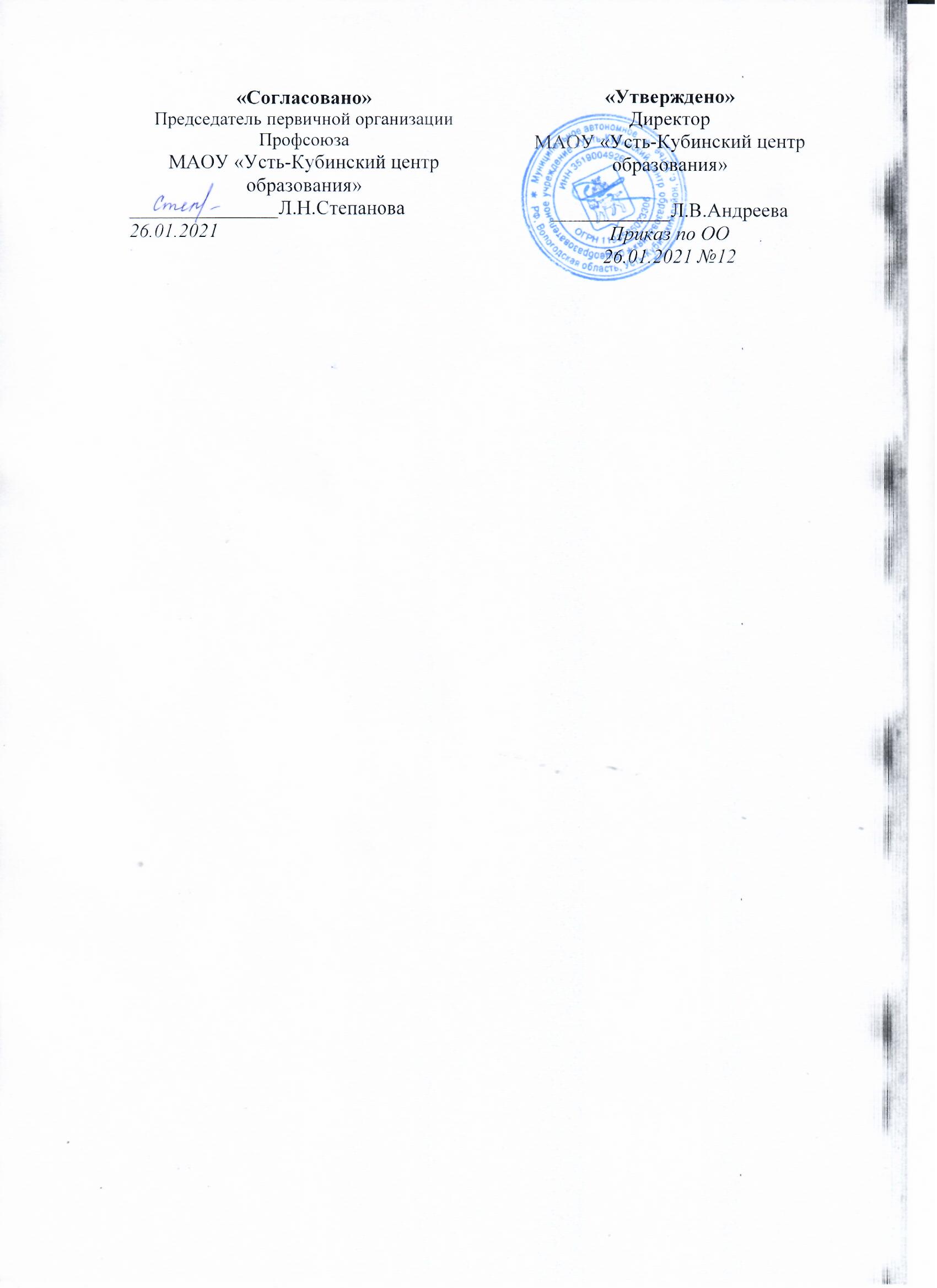 по охране труда обучающихся (вводный инструктаж)МАОУ «Усть-Кубинский центр образования»  расположен на центральной улице, имеющей  ряд опасных для жизни и здоровья факторов:-вблизи ОО проходит автотрасса (со стороны центрального входа и с правой         стороны);-слева и справа расположены перекрестки.По дороге в ОО и обратно необходимо:-переходить дорогу только в установленных местах;-осуществлять движение через перекресток только на зеленый цвет;-предварительно убедиться, что движущегося транспорта в опасной близости нет.В ОО имеются учебные кабинеты повышенной степени опасности: химический, физический, информатики, мастерские технического иобслуживающего труда, спортивный зал. Во время занятий в этих кабинетахнеобходимо строго соблюдать инструкции по охране труда и требования учителя.Во избежание травмоопасных ситуаций в ОО нельзя:-бегать и толкаться во время перемен;-прыгать через ступеньки лестницы, кататься на перилах, перешагивать или опасно перегибаться через них;-оставлять в коридорах разлитую на полу воду;-качаться на трубах парового отопления.В случае любых происшествий и травм необходимо немедленно сообщить об этом ближайшему учителю, классному руководителю, завучу, директору ОО.Медицинский кабинет находится на II этаже. Медицинские аптечки имеются в кабинетах химии, физики, информатики, трудового обучения, начальных классов, кабинетах директора ОО и заместителей директора, в учительской.В случае возникновения пожара, короткого замыкания в электросети, засорения канализации или подозрений на них необходимо немедленно сообщить об этом ближайшему учителю или администратору. При пожаре звонить по телефону 01 , вызов милиции 02 , вызов скорой помощи 03 . Телефон находится в кабинете директора, в приемной, в учительской. В случае возникновения чрезвычайной ситуации все сотрудники и учащиеся ОО должны быть немедленно эвакуированы. Сигнал тревоги подается продолжительной серией коротких звонков. Учащиеся покидают помещение класса  и организованно выходят из ОО вместе с учителем в соответствии с планом эвакуации. Во время эвакуации класс должен иметь при себе классный журналсо  списком присутствующих на уроке детей. Переход перекрестка осуществляется только в колонне. В случае поступления сигнала «химическая тревога» движение колонны происходит в направлении, перпендикулярном направлению ветра.При появлении в ОО посторонних людей, ведущих себя подозрительно или агрессивно, необходимо немедленно сообщить об этом охраннику или ближайшему  учителю.Не допускается нахождение в ОО бродячих кошек и собак.Недопустимо курить в помещениях ОО, бросать зажженные спички в  мусорные баки, засорять канализацию посторонними предметами, оставлять открытыми водопроводные краны. Находясь в школьной столовой , необходимо проявлять аккуратность, не оставлять продуктов питания на столах, не сорить на пол. Во время еды следует  вести себя спокойно, не размахивать столовыми приборами, не кричать и не толкаться. Перед приемом пищи обязательно вымойте руки с мылом. С целью соблюдение гигиенических и санитарных норм в помещении ОО нельзя находиться в верхней одежде, головном уборе и без сменной обуви. Учащиеся должны в будни носить школьную форму, сменную обувь, шеврон с логотипом ОО. В праздничные дни разрешается торжественная одежда (белый   верх, чёрный низ). Для занятий по физкультуре необходима спортивная форма, которую необходимо одевать только непосредственно на урок. Одежда и обувь  должна быть чистой и опрятной. В ОО не допускается применение психического и физического насилия в отношении учащихся, все споры должны разрешаться только мирным путем.